Tulliallan PS: Our School Improvement Goals for August 2023-June 2024: P1-7This year we are going to:  IMPROVE STEM OPPORTUNITIES IN OUR PLAYGROUNDThis year we are going to:  IMPROVE STEM OPPORTUNITIES IN OUR PLAYGROUNDThis year we are going to:  IMPROVE STEM OPPORTUNITIES IN OUR PLAYGROUNDThis year we are going to:  IMPROVE STEM OPPORTUNITIES IN OUR PLAYGROUNDImprovement GoalGreen Hat: What do we need to do?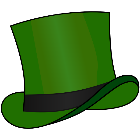 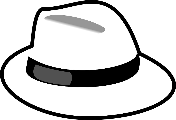 White Hat: Who can help us? 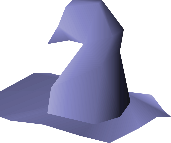 Blue Hat: What do we need to do first? Create a wildlife garden area 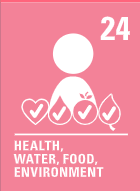 Create more space in playground for plantingPlant a wide range of unique and interesting flowersBuy seeds (wildflowers)Buy toolsCompost potsBird boxes and foodCare for the plantsEco CommitteeGardening CommitteeBuddiesGardenersEco Schools1 .  Choose the right areaGet the right tools and materialsAdd plants & plantersTake care of garden2. Develop Loose Parts play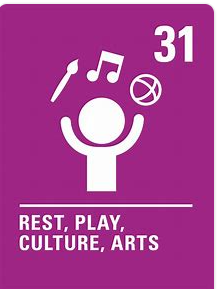 Boxes for equipmentLogsContact people to try and get resourcesBuild up different types of loose partsBuilding blocksTraining on using the equipment safelyPlay Committee (P1-2)Play leadersBuildersFamiliesSupport staff1. Decide who to contact and ask for resources2. Agree where to keep everything3. Make sure everyone knows how to play with itPlayground Science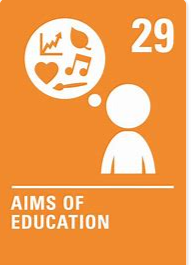 Create science stations in the playground (eg for monitoring the weather and our plants, insects and birds)Create Playground Science bags Find materialsContact peopleWeather stationScience stationsScience bagsSTEM committeeFamiliesBuddiesRaise fundsContact people to helpBuild/take actionDevelop a kitchen garden Find a good plot of land (not exposed or overshadowed)Buy soil and seedsPlantingMore toolsMore plantersGrow more vegetablesPlants to attract insectsShare plans with peoplePlanting calendar so have food all yearClasses to look afterSomeone to look after plants in the holidaysHealth CommitteeGardening CommitteeTasty TreatsFamiliesTom from the Police College1. Get new planters & find people to help2. Weeding and preparing soilPlan planting calendarHarvest food & cook